Администрация города Ростова-на-Дону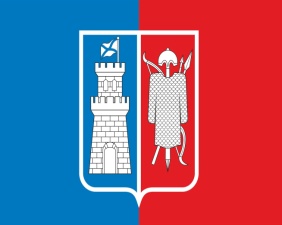 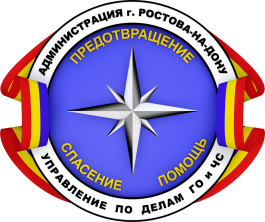 Управление по делам гражданской обороны и чрезвычайным ситуацияминформирует:КАК СПАСТИ ТОНУЩЕГОЕсли нет рядом спасательного средства, бросьте тонущему человеку закрытые пустые пластиковые бутылки, бревно, доску. Ободрите его криком, что вы идете на помощь.ТЕХНИКА СПАСЕНИЯ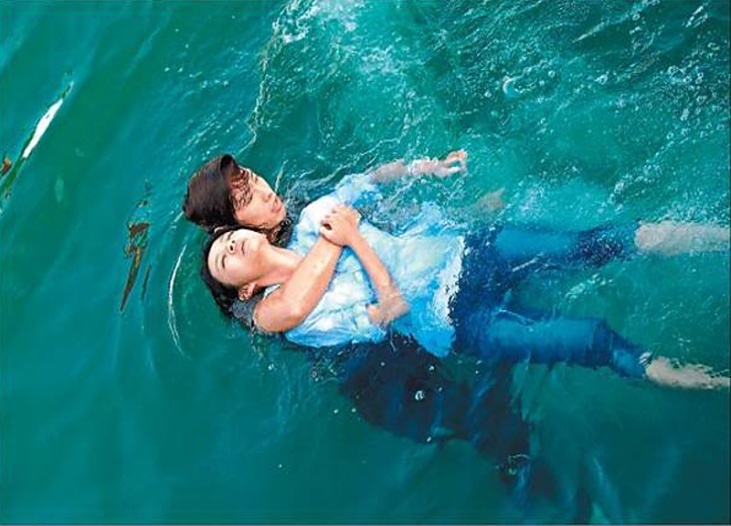 Подплывите к тонущему сзади, схватите его сзади за волосы или подмышки, транспортируйте его 
к берегу. Если ему удалось схватить вас, ныряйте, и он вас отпустит.ОКАЗАНИЕ ПЕРВОЙ ПОМОЩИВытащите пострадавшего на берег, поверните ему голову на бок, быстро очистите рот и нос пальцами.Положите пострадавшего животом на свое колено так, чтобы голова свисала вниз и, сильно нажав на спину, выплесните ему воду из желудка и дыхательных путей. 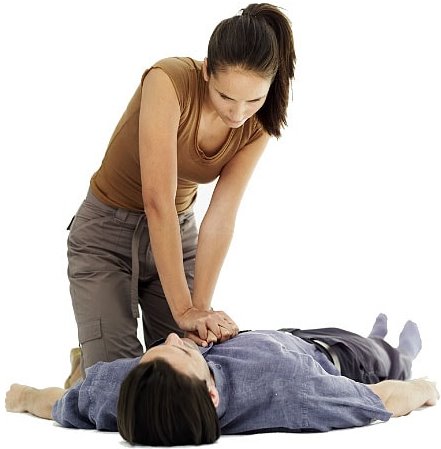 Уложите его на спину, расстегните ему одежду (если он одет). Встаньте на колени с левой стороны, максимально запрокиньте голову потерпевшего, нажатием на подбородок раскройте ему рот, ноздри закройте рукой, сделайте глубокий вдох, приложите свои губы к губам потерпевшего (рекомендуется через платок или марлю) и силой выдохните воздух. Если у пострадавшего не бьется сердце, искусственное дыхание надо сочетать с непрямым массажем сердца.В ЭКСТРЕННЫХ СИТУАЦИЯХ ЗВОНИТЕ 
«103» ИЛИ «112»